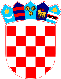 REPUBLIKA HRVATSKAVUKOVARSKO – SRIJEMSKA ŽUPANIJAOPĆINA TOVARNIKOPĆINSKO VIJEĆEKLASA:021-05/16-06/02URBROJ:2188/12-04-16-1Tovarnik, 31. svibnja 2016. g.SKRAĆENI ZAPISNIKsa  19. sjednice Općinskog vijeća Općine Tovarnik održane 31.05.2016. godine u Općini Tovarnik s početkom u 20,00 sati( usvojeni  zapisnik  )Nazočni vijećnici:Marinko Beljo,predsjednik Općinskog vijeća,Stjepan Filić,dopredsjednik, 		      Miroslav Tutiš, dopredsjednik, Antun Ivanković,Franjo Ćuk,                             Jovan Strehaljuk, Đuro Basarić , Ivan Soldo, Đuro Lukšić   		     Darko Josić, Marinko Glavašić, Dubravko Blašković. Izočni:	 Jozo Nikić, Davor BandićOstali nazočni: Ruža Veselčić - Šijaković, načelnica Općine Tovarnik, Jasmin Budinski, 		zamjenik načelnice , Tihana Kukavčić, pročelnica JUOGosti: Mladen Markešić, voditelj TINTL-a, Mirka Latas, voditeljica LAG-a Srijem,       	Josip Videković, projektantZapisničar: Mirjana MatizovićSjednici nazočno 12 vijećnika Predsjednik Općinskog vijeća ( predsjedavajući), Marinko Beljo je otvorio sjednicu i  pozdravio nazočne.  Načelnice je dala  prijedlog  za dopunu dnevnog reda,( točka 5 a)  tako da je predsjedavajući dao na glasovanje sljedeći: Dnevni  red:1.   Usvajanje Zapisnika sa 18. sjednice Općinskog vijeća  održane  dana        15.03.2016. godine2.   Izvješće o radu ureda za međunarodnu suradnju TINTL 3.   Izvješće o radu LAG –a Srijem4.   Rasprava o Hrvatskom domu u Ilači 5.   Prijedlog Odluke o usvajanju godišnjeg izvještaja o izvršenju proračuna  Općine       Tovarnik za 2015. Godinu5.a.Prijedlog Odluke o pokrivanju manjka prihoda  od nefinancijske imovine iz viška         prihoda  poslovanja za 2015. godinu6.   Prijedlog Odluke o izmjenama i dopunama Proračuna Općine Tovarnik za 2016.       godinu 7.  Prijedlog Odluke o usvajanju prvih izmjena i dopuna Programa gradnje objekata i     uređaja komunalne infrastrukture za 2016. godinu	8. Prijedlog Odluke o usvajanju Prvih izmjena i dopuna Programa održavanja 	     objekata i uređaja komunalne infrastukture za 2016. godinu	9.  Prijedlog Odluke o usvajanju izmjena i dopuna Plana razvojnih programa 	     Općine Tovarnik za razdoblje od 2016.  do 2018. godine	10. Prijedlog Odluke o usvajanju prvih izmjena Programa korištenja sredstava 	      ostvarenih od prodaje,zakupa i dugogodišnjeg zakupa poljoprivrednog zemljišta u 	     vlasništvu  RH za 2016. Godinu	11. Prijedlog Odluke o određivanju pravnih osoba od interesa za sustav Civilne zaštite	      Općine Tovarnik	12. Prijedlog Odluke o Javnim priznanjima Općine Tovarnik	13. Prijedlog  Odluke o javnim priznanjima Općine Tovarnik za 2015. godinu	14. Prijedlog Odluke o izmjenama i dopunama Odluke o imenovanju Povjerenstva 	      za procjenu šteta od elementarnih nepogoda	15.Prijedlog Odluke o davanju koncesije za obavljanje javne usluge prikupljanja,	     odvoza  i zbrinjavanja miješanog komunalnog otpada,biorazgradivog komunalnog 	     otpada i odvojeno skupljenih frakcija komunalnog otpada s područja Općine	     Tovarnik	16. Prijedlog Odluke o odabiru najpovoljnijeg ponuditelja za zakup nektretnina u 	     vlasništvu Općine Tovarnik	17. Razno   Predloženi Dnevni red  usvojen  je d n o g l a s n o.AD. 1. Zapisnik sa 18. sjednice Općinskog vijeća  održane 15. 03.2016.godine   usvojen    j e d n o g l a s n o.AD. 2. Izvješće o radu TINTL –aIzvjestitelj ; Mladen Markešić, voditelj ureda TINTLIzvješće usvojeno   j e d n o g l a s n o.AD.3.Izvješće o radu LAG - a SrijemIzvjestitelj;Mirka LatasIzvješće usvojeno j e d n o g l a s n o.AD.4.Izvjestitelj; Josip Videković , projektantNa poziv Općine Tovarnik, projektant i vlasnik tvrtke Videković d.o.o., Vinkovci, Josip Videković je u prethodnom razdoblju proučio  postojeće stanje zgrade Hrvatskog doma u Ilačite sukladno zakonu i Prostornom planu Općine Tovarnik kao stručna osoba  predlaže  tri varijante vijećnicima na razmatranje:1.varijantaObnoviti  zgradu u postojećim gabaritima, uraditi izolaciju od temelja do krovišta, izmjeniti sve instalacije i stolariju što bi iznosilo oko milion kuna.Parkiralište oko zgrade urediti kako je zakonom propisano, iznosilo bi oko  200.000,00  kuna, što bi zajedno iznosilo oko1.200.000,00 kuna2.varijantaRekonstrukcija i dogradnja što znači ostaviti prednji dio zgrade u sadašnjem obliku, a ostalo srušiti i dogradnjom produžiti zgradu.Ova varijanta bi zahtjevala rušenje zgrade vatrogasnog doma kako bi se povećala kvadratura zgrade.Potrebna sredstva bi iznosila  oko 1.600.000,00 kuna3.varijantaSrušiti postojeću zgradu i sagraditi novu ( novog tipa) koja bi imala 350 kvadrata u prizemlju 100 kvadrata na katu.Cijena u ovoj varijanti zajedno sa izgrdnjom parkirališta bi iznosila oko 2.600.000,00  kuna.RaspravaD. Josić, postavio pitanje parkirališta ?Donačelnik  pojašnjava da bi to mogao biti prostor oko veterinarske zgrade  koja je društveno vlasništvo, a Općina bi mogla ishodovati pravo služnosti  koje sada ima Veterinarska stanica iz Vinkovaca.Đ. Basarić traži mišljenje od projektanta koja je varijanta po njemu najbolja.Odgovor projektanta  je 1. Ili  2.varijanta,  ali što se tiče  cijene, treba predvidjeti i dodatne troškove u slučaju ispitivanja vlage.Uz konstataciju da će se o Hrv.domu u Ilači još raspravljati  na skupu mještana Ilače koji će  dati svoje mišljenje , a konačnu odluku  o osiguravanju sredstava  će donijeti Općinsko vijeće na sjednici prije donošenja proračuna za 2017. Godinu,  predsjedavajući  je  zahvalio gosp. Videkoviću i zaključio ovu točku.AD.5.Izvjestitelj :Zamjenik načelniceRasprave nije bilo.Općinsko vijeće donosi:Odluku o usvajanju godišnjrg izvještaja o izvršenju proračuna Općine Tovarnik za 2015. godinu.Odluka donesena  j e d n o g l a s n o.AD.5a.Izvjestitelj: Zamjenik načelniceRasprave nije bilo.Općinsko vijeće donosi:Odluku o pokrivanju manjka prihoda od nefinancijske imovine iz viška prihoda od nefinancijske imovine iz  viška prihoda poslovanja za 2015. godinuOdluka donesena j e d n o g l a s n o.AD.6.Izvjestitelj:NačelnicaVijećnicima je u materijalima dostavljen prijedlog prvih izmjena i dopuna Proračuna Općine Tovarnik za 2016. godinu.Na razmatranje je dostavljeno  i sljedeće: Zamolba Župnog ureda u Tovarniku za financijsku pomoć za obilježavanje 300 obljetnice župe Tovarnik i 25 godišnjice pogibije župnika tovarničkog Ivana Burika, tehničke priprave oko uređenja spomen sobe vlč. Burika, vanjsko uređenje župne kuće kao i dugovanja ostala od unutrašnjeg uređenja župne kuće zahtjevaju sredstva  u iznosu oko 550.000 tisuća kuna.Zamolba N.K.Sremac iz Ilače za sufinanciranje i nabavku reflektora za nogometno igralište u Ilači ( priložena ponuda „Elekltro – Ivana“- Ilača za izvođenje radova u iznosu 122.216,15 kuna)Zamolba N.K.Hajduk iz Tovarnika za izradu tribina na nog . igralištu u Tovarniku ( priložena ponuda Gradnja Kožul – Tovarnik za izvođenje radova u iznosu 137.650,00 kuna)RaspravaPredsjednik vijeća i vijećnik Đ.Lukšić smatraju da načelnica mora dati svoje prijedloge ( po pitanju zamolbi) , a na Vijeću je da ih usvoji ili ne usvoji.A.Ivanković ističe da ponude od župe Tovarnik i N.K.Hajduka nisu u rebalansu predviđene.Zamjenik načelnice  naglašava  da Vijeće može predložiti ili mijenjati  rebalans.Kandidirali smo izgradnju lokalnih cesta na natječaj Ministarstva graditeljstva, ali nismo sigurni hoćemo li proći. U slučaju pozitivnog rješenja , ministarstvo financira 80% sredstava, a u suprotnom  ostaje na Općini da projekt financira svojim sredstvima.Udruge bi trebale ovakve projekte trebale predati koncem godine kada se donosi proračun za iduću godinu.I.Soldo smatra da  bi nogometni klubovi trebali  kontaktirati sa voditeljem TINTL-a i tražiti sredstva iz drugih izvora ,a ne  bazirati se samo na općinski proračun.Načelnica napominje da Općina ima financijskih obaveza  kada je u pitanju Rekonstrukcija vodovodne mreže , uplata zadnje rate u 12 mjesecu zbog spajanja na regionalni vodovod.Nakon kraće rasprave, predsjednik  Vijeća predlaže: usvajanje Prijedloga  prvih izmjena i dopuna Proračuna Općine Tovarnik za 2016. godinu ( kako je dostavljen u materijalima),a drugim izmjenama  proračuna kolovozu ( ukoliko budemo imali sredstava), rasporediti ih   sukladno potrebama   ŽupeTovarnik  i nogometnih klubova s područja Općine Tovarnik.Općinsko vijeće donosi:Odluku o prvim izmjenama  i dopunama  Proračuna Općine Tovarnik za 2016. godinOdluka donesena  j e d n o g l a s n o.AD.7.Izvjestitelj:Zamjenik načelniceRasprave nije bilo.Općinsko vijeće donosi:Odluku o usvajanju prvih izmjena i dopuna programa gradnje objekata i uređaja komunalne infrastrukture za 2016. godinu.Odluka donesena  j e d n o g l a s n o.AD.8.Izvjestitelj:Zamjenik načelniceRasprave nije bilo.Općinsko vijeće donosi:Odluku o usvajanju prvih izmjena i dopuna programa održavanja komunalne infrastrukture za 2016. godinuOdluka donesena   j e d n o g l a s n o.AD.9.Izvjestitelj:Zamjenik načelniceRasprave nije bilo.Općinsko vijeće  donosi:Odluku o usvajanju izmjena i dopuna Plana razvojnih programa Općine Tovarnik za razdoblje od 2016.g. do 2018.g.Odluka donesena   j e d n o g l a s n o.AD.10.Izvjestitelj: Zamjenik načelniceRasprave nije bilo.Općinsko vijeće donosi:Odluku o usvajanju prvih izmjena programa korištenja sredstava  ostvarenih od prodaje, zakupa i dugogodišnjeg zakupa poljoprivrednog zemljišta u vlasništvu  Republike Hrvatskeza 2016. godinuOdluka donesena  j e d n o g l a s n o.AD.11.Izvjestitelj:Zamjenik načelniceRasprave nije bilo.Općinsko vijeće donosi:Odluku o određivanju pravnih osoba od intetresa za sustav civilne zaštite Općine TovarnikOdluka donesena  j e d n o g l a s n o.AD.12.Izvjestitelj: NačelnicaA.Ivanković se slaže sa prijedlogom Odluke, ali predlaže izmjenu u čl.16.Stavak 1 – umjesto 2 člana iz redova Općinskog vijeća da stoji 4 člana Stavak 3 – brisatiNazočni  prihvaćaju prijedloge izmjena te Općinsko vijeće donosi:Odluku o javnim priznanjima Općine TovarnikOdluka donesena  j e d n o g l a s n o.AD.13.Predlagatelj: Zamjenik načelnicePrijedlog kandidata za dodjelu priznanja Općine TovarnikPodručni ured zaštite i spašavanja Vukovar i pojedinci volonteri koji su dali veliki doprinos u zbrinjavanju izbjeglica u prošlogodišnjoj izbjegličkoj kriziZdenko Lovrić- ispred  tima Civilne zaštite VSŽUdruga sv. Vinka Paulskog - TovarnikZdenka ČotiŽeljka KolarevićNikola SalatovićZdenko DoknjašKarolina TutišTomislav BaotićIvana KrižanovićRužica KaralićPredsjednik vijeća predlaže dodijelu nagrade za životno djelo :Miroslavu Knežević, direktoru AgroTovarnika.Svi prijedlozi su jednoglasno usvojeni.AD. 14.Izvjestitelj:Zamjenik načelnicePrijedlog izmjene čanova Povjerenstva za procjenu šteta od elementarnih nepogoda , zbog istupanja dva člana dopunom novih i proširenjem sa još dva člana usvojen od strane nazočnih, tako da povjerenstvo čine  sljedeći članovi:Ivan IvankovićStjepan BasaićDamir AlivojvodićStjepan FilićMarina KuzmićDragan ŠirićAnđelko DobročinacIvan kuveždićJosip VulićŽeljko GuljaševićMarijan BalićOdluka donesena  j e d n o g l a s n o .AD.15.Izvjestitelj:Zamjenik načelniceNa prošloj sjednici, Općinsko vijeće je donijelo Odluu o izboru koncesionara za odvoz komunalnog otpada  Strunje – Trade d.o.o.Privlaka.Sudionici natječaja Eko flor – plus i Komunalac Vukovar su se u  zakonskom roku žalili Državnoj komisiji koja je prihvatila žalbu Eko – Flora-a.Nakon svega Općini Tovarnik ostaje da izabere Eko – FlorPlus ili da ponovo raspiše natječaj, što bi dugo trajalo, pa bi možda bilo bolje prihvatiti ponudu Eko-Flor-a.Nakon kraće rasprave Općinsko vijeće donosi:Odluku o ponovnom raspisivanju natječaja za obavljanje komunalne djelatnosti odvoza smeća Odluka donesena  j e d n o g l a s n o.AD. 16.Izvjestitelj:NačelnicaRasprave nije bilo.Općinsko vijeće donosi:Odluku o odabiru  najpovoljnijeg  ponuditelja za zakup nekretnina u vlasništvu Općine TovarnikOdluka donesena  j e d n o g l a s n o.AD.17. RAZNOObrt za trgovinu Bruner – IlačaZamolba za kupovinom većeg dijela čestice979/2 na kojoj obrt već ima sagrađeno montažno skladišteOpćinsko vijeće donosi:Odluku o prodaji dijela tražene čestice pod uvjetima koje je Opć. vijeće donijelo na jednoj od prethodnih sjednicaJednoglasna odlukaRAZMATRANJE POKRETNE PRODAJE TVRTKE PRODUKT - KLASOVI- VinkovciTemeljem uložene žalbe Obrta za trgovinu Bruner Ilača, nakon kraće rasprave Općinsko vijeće je zajedničkog stava da je pokretna prodaja tvrtke Produkt klasovi u skladu sa zakonom.U nastavku sjednice zamjenik načelnice je upoznao nazočne sa programom obilježavanja predstojećeg  Dana Općine Tovarnik 13.lipnja 2016. godine.Predsjedavajući je sjednicu zaključio sa radom u 21, 40 sati,Zapisničar:							Predsjednik Općinskog vijećaMirjana Matizović							Marinko Beljo